Администрация Веретейского сельского поселенияНекоузский муниципальный район  Ярославская область _____________________________________________________________ПОСТАНОВЛЕНИЕот 23.11.2016г.                                                                                                                       № 342Об утверждении схемы расположенияземельного участка на кадастровомплане территории      В соответствии со статьей 11.10 Земельного кодекса Российской Федерации, Уставом Веретейского сельского поселения, зарегистрированным Главным управлением Министерства юстиции Российской Федерации по Центральному федеральному округу 29 декабря 2005г., государственный регистрационный номер RU 765083022005001. АДМИНИСТРАЦИЯ ПОСТАНОВЛЯЕТ: 1.Утвердить прилагаемую схему расположения земельного участка с кадастровым номером: 76:08:020303:ЗУ1, из земель населенных пунктов, площадью 6388 кв.м, расположенного по адресу: Ярославская область, Некоузский район, Веретейский сельский округ, с. Покров-Раменье, в территориальной зоне Ж-3 с разрешенным использованием: ритуальная деятельность.2. Администрации Веретейского сельского поселения:2.1. В срок не более чем пять рабочих дней со дня принятия настоящего Постановления направить в Управление Федеральной службы государственной регистрации, кадастра и картографии по Ярославской области Постановление с приложением схемы расположения земельного участка на кадастровом плане территории, в том числе с использованием единой системы межведомственного электронного взаимодействия и подключаемых к ней региональных систем межведомственного электронного взаимодействия.3. Срок действия настоящего Постановления составляет 2 года. 4. Контроль за исполнением настоящего Постановления Глава поселения оставляет за собой.5. Настоящее Постановление вступает в силу с момента подписания.Глава Веретейского сельского поселения                                                                           Т.Б. ГавришПриложение № 1к Постановлению от 23.11.2016г. № 342Схема расположения земельного участка или земельных участков на кадастровом плане территорииУсловный номер земельного участка 76:08:020303:ЗУ1Условный номер земельного участка 76:08:020303:ЗУ1Условный номер земельного участка 76:08:020303:ЗУ1Площадь земельного участка  6388 м2Площадь земельного участка  6388 м2Площадь земельного участка  6388 м2Обозначение характерных точек границКоординаты, мКоординаты, мОбозначение характерных точек границХУ123н1433587.511221814.06н2433503.311221837.12н3433480.421221783.49н4433555.191221753.79н5433561.311221773.71н6433578.261221809.17н7433595.381221801.31н8433573.711221746.63н9433592.231221739.99н10433615.121221803.76М 1:2000Условные обозначения:   - граница образуемого земельного участкаМ 1:2000Условные обозначения:   - граница образуемого земельного участкаМ 1:2000Условные обозначения:   - граница образуемого земельного участка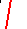 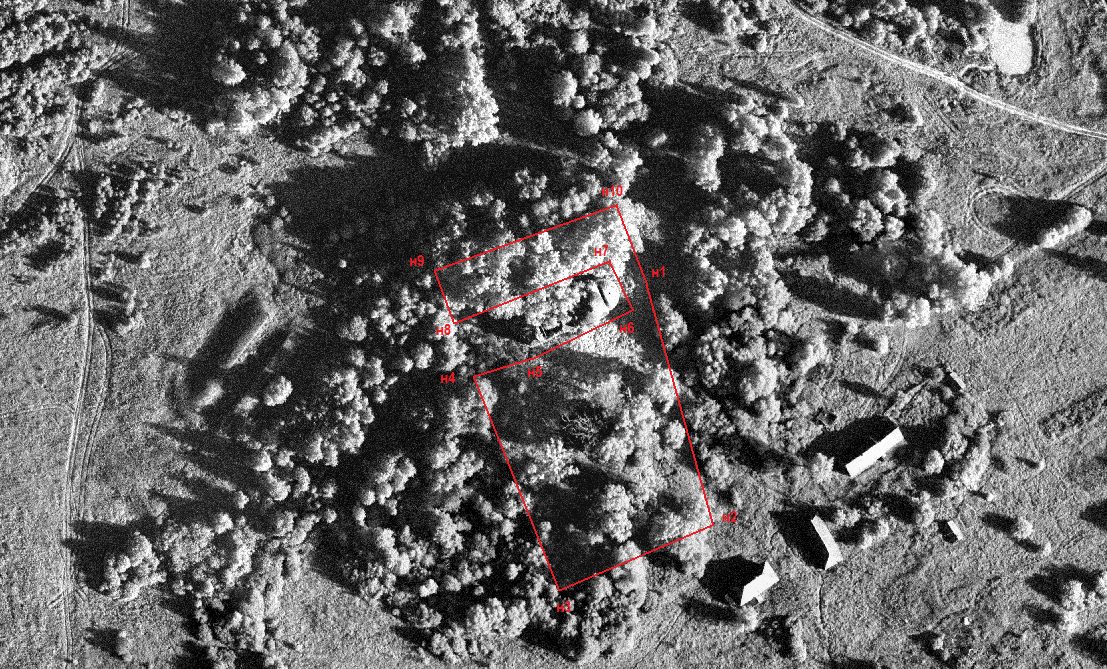 